Памятка для охотников об опасности африканской чумы свинейАфриканская чума свиней (АЧС) – особо опасная вирусная болезнь домашних и диких свиней всех пород и возрастов, характеризующаяся повышением температуры тела, покраснением кожи и обширными кровоизлияниями во внутренних органах и большой смертностью до 100%. Специфические средства лечения и профилактики отсутствуют. Все больные и подозрительные в заболевании животные в радиусе 20 км от очага инфекции уничтожаются.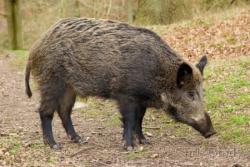 С 2007 года по настоящее время на территории 25 субъектов Российской Федерации зарегистрировано 594 вспышки АЧС, из них среди домашних свиней – 321, диких кабанов – 231 и 30 инфицированных объекта. Ситуация продолжает ухудшаться.Источник возбудителя инфекции — больные животные и вирусоносители. Факторы передачи возбудителя — корма, пастбища, вода, загрязнённые выделениями больных животных. Механическими переносчиками вируса могут быть птицы, домашние и дикие животные, грызуны, накожные паразиты (некоторые виды клещей и вши), бывшие в контакте с больными и павшими свиньями.Основные признаки заболевания: животные лежат, вяло поднимаются и передвигаются, быстро устают. Отмечают слабость задних конечностей, шаткость походки, голова опущена, хвост раскручен, усилена жажда. На коже в области ушей, рыла, шеи, внутренней части передних и задних конечностей отмечаются красно-фиолетовые пятна, при надавливании они не бледнеют (резко выраженное покраснение кожи). Иногда отмечают расстройство пищеварения: запор или понос с примесью крови, гнойные выделения из глаз, отечное воспаление в области глотки, истощение.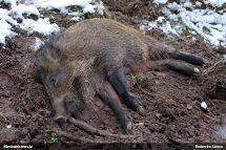 От каждого отстреленного дикого кабана необходимо направлять биоматериал для проведения мониторинговых исследований на АЧС в ближайшее государственное ветеринарное учреждение Удмуртской Республики. Для исследования направляются: лимфатические узлы, селезенка или ее часть, трубчатая кость, которые упаковываются в двойной полиэтиленовый мешок и доставляются не позже чем через сутки после отстрела. В случае невозможности доставить биоматериал в указанные сроки его можно заморозить.Главное управление ветеринарии Удмуртской Республики рекомендует охотникам и/или лицам, осуществляющим деятельность в сфере охотничьего хозяйства:1) Уничтожать внутренности добытых кабанов, шкуры и другие побочные продукты охоты, не используемые в пищу людям, любым способом, не допускающим их растаскивания дикими и домашними животными (сжигание, закапывание на глубину не менее 1,5 м), с обязательной дезинфекцией мест уничтожения или захоронения с использованием средств, обеспечивающих уничтожение вируса АЧС.2) Разделку туш добываемых животных осуществлять централизованно в обустроенных на территории охотничьих хозяйств местах, где полы и стены помещений, предназначенных для разделки туш добытых животных, позволяют проводить неоднократную мойку и дезинфекцию.3) Осуществлять дезинфекцию транспортных средств и приспособлений, используемых для перевозки туш добытых животных.4) При транспортировке туш добытых кабанов до мест централизованной разделки использовать приспособления (пластиковые или металлические емкости соответствующего размера) в целях недопущения попадания крови или естественных выделений животных на землю или различные поверхности транспортных средств.5) По завершении охоты и разделки туш кабанов осуществить дезинфекцию рук, обуви, а также ножей, топоров, крюков, веревок и других приспособлений.6) Транспортировку продукции охоты из охотничьих хозяйств осуществлять только в непроницаемой таре (полиэтиленовые и другие мешки из материалов соответствующей плотности) в целях недопущения контаминации транспортных средств и одежды кровью, мясным соком и т.д. По возможности для транспортировки продуктов охоты использовать только багажные отделения транспортных средств, днище которых оборудовано резиновыми или пластиковыми корытоподобными ковриками.7) Не использовать повторно для перевозки продукции охоты полиэтиленовые и другие пакеты (мешки), утилизировать их способами, не допускающими попадания вируса АЧС в окружающую среду. 8). Не допускать использование воды, в которой проводилась мойка мяса или субпродуктов от добытых кабанов перед кулинарной обработкой, в корм свиньям и другим домашним животным. Перед утилизацией такую воду необходимо подвергать кипячению в течение не менее 5 минут или обеззараживанию химическими средствами.При обнаружении трупа или отстреле дикого кабана с вышеперечисленными признаками охотнику необходимо немедленно сообщить об этом специалистам государственной ветеринарной службы Удмуртской Республики или позвонить по телефону «горячей линии»:Главного управления ветеринарии Удмуртской Республики - (3412) 949-917, 949-918, 50-96-89 с 8.00 по 17.00 часов, 7(3412)33-05-11, 7-912-053-22-75 – после 17.00 часов и в выходные дни).Управления Россельхознадзора по Кировской области и Удмуртской Республике: Киров 7(800)707-60-36, Ижевск - 7(912)765-60-97Министерства природных ресурсов и охраны окружающей среды Удмуртской Республики – (3412) 90 10 62, 90 42 67, 51 26 91, 78 61 03